Builders Club! ~  Legos, Keva Planks, Magnatiles, Lincoln Logs, blocks, unifix cubes, pattern blocks, and more!!!!Spring Session 2020 with Ms.Faison & Ms.Wall begins soon!10 Sessions: MONDAYS: Jan. 27-April 13  OR . . . 10 Sessions: THURSDAYS: Jan. 23 ~ Apr. 2 *mark your calendarFILLED with problem solving, imagination, self-expression, mathematics, spatial sense and motor abilities, creativity, plus social and emotional growth *snack provided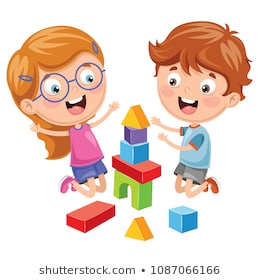 SIGN UP TODAY!  Complete the form & turn into Faison/WallQuestions? laura.faison@mnps.org or terri.wall@mnps.org------------------------Please cut on the dotted line and return-------------------- Child’s Name: 								Grade/Teacher: Parent name/mobile phone #:						Tiger Club: yes    noParent email: 								Food Allergy? Which session?  Mondays  or Thursdays or BOTH